Cerebrospinal Fluid (CSF)Last updated: June 3, 2019Physiology	1CSF production	1CSF reabsorption	1Parameters	2Normal	2Opening pressure	3Color	3Bloody CSF	3Viscosity & Turbidity	4Cells	4Protein	4Glucose	4Lactate	5LDH	5pH	5Bacteriologic exam	5CSF in various disorders	7PhysiologyCSF functions:Transport media, maintenance of stable chemical environment.CSF is inside BBB.CSF freely communicates with brain interstitial fluid.Hydraulic shock absorberbuoyancy reduces in situ weight of brain to ≈ 50 gm.CSF removal during lumbar puncture → brain weight↑ → tension on arachnoid trabeculae, nerve roots and blood vessels → headache.CSF productionMain amount (70-80%) - choroid plexus (vast majority – lateral ventricles).Small amounts - secreted by ependyma and brain's capillary bed, metabolic water production.choroid plexus (derived from neural epithelium) is composed of:Choroidal epithelium – specialized ependyma (epithelial lining of ventricular system); microvilli (brush border) are present on apical surfaces of cells.Tela choroidea - highly vascularized pia mater.Blood vessels and interstitial connective tissue; capillaries have gaps between endotheliocytes (vs. choroidal epithelium has tight junctions).choroid plexus is present in:4th ventricle ependymal roof – blood supply from posterior inferior cerebellar artery.3rd ventricle ependymal roof – blood supply from branches of posterior cerebral artery.medial wall of lateral ventricles (continuous with choroid plexus in roof of 3rd ventricle) – main mass! – blood supply from anterior and posterior choroidal arteries.total CSF volume 150 ml (62.2-267); ≈ 50 ml in infants; 7.5-70.5 ml in ventricles.CSF flows from ventricles into subarachnoid space.CSF production rate ≈ 500 ml/d = 20 ml/hr = 0.35-0.40 ml/min.CSF production is affected minimally, if at all, by changes in ICP (i.e. CSF production is independent to ICP).peak production in late evening and early morning.entire CSF volume is turned over 3-4 times each day.CSF volume removed at lumbar puncture is regenerated in 1 hour.CSF production mechanism – combination of:ultrafiltration due to hydrostatic pressure within plexus capillaries → water and electrolytes move into interstitial space → choroidal epithelium → transfer into ventricular cavity (by traversing tight apical junctions or plasma membrane of apical villus).Energy-dependent ion pumps (Na-K-ATPase in brush border and intercellular clefts, basolateral Na-H antiport, apical and basal Cl-bicarbonate antiport).net secretion of Na, Cl, and Mg occurs from plasma to CSF.strong correlation between rate of Na exchange and rate of CSF formation.Na exchange is regulated by bicarbonate permeability (carbonic anhydrase is important).acetazolamide (carbonic anhydrase inhibitor) can reduce CSF production significantly.Active neurogenic control of CSF formation - choroid plexus is innervated by adrenergic and cholinergic nerves:adrenergic stimulation → diminished CSF production;cholinergic stimulation may double normal CSF production rate.CSF flow results from hydrostatic pressure gradient (intraventricular pressure ≈ 180 mmH2O, pressure in superior sagittal sinus ≈ 90 mmH2O).CSF reabsorption- into venous blood by arachnoid villi – protrude from subarachnoid space into lumen of duralsinuses – collagenous trabecular core with associated channels and cap of arachnoid cells on apex (serves as one-way valve – prevent blood reflux into CSF; opens at Δp = 5 mmHg; CSF reabsorption ceases at ICP < 5 mmHg).arachnoid (s. pacchionian) granulations – arachnoid outpouchings with collections of arachnoid villi - penetrate gaps of dura mater into sinus sagittalis superior (into lateral outpouchings – lateral venous lacunae).arachnoid villi are also present at veins surrounding spinal nerve roots – drain CSF into epidural veins.with age↑, arachnoid granulations become more numerous and calcify.other routes of CSF absorption (via diffusion into veins) - ventricular ependyma, arachnoid membrane.CSF production is independent of ICP;CSF absorption is proportionate to ICP and dural venous sinus pressure (CSF reabsorption is especially highly dependent on dural venous sinus pressure);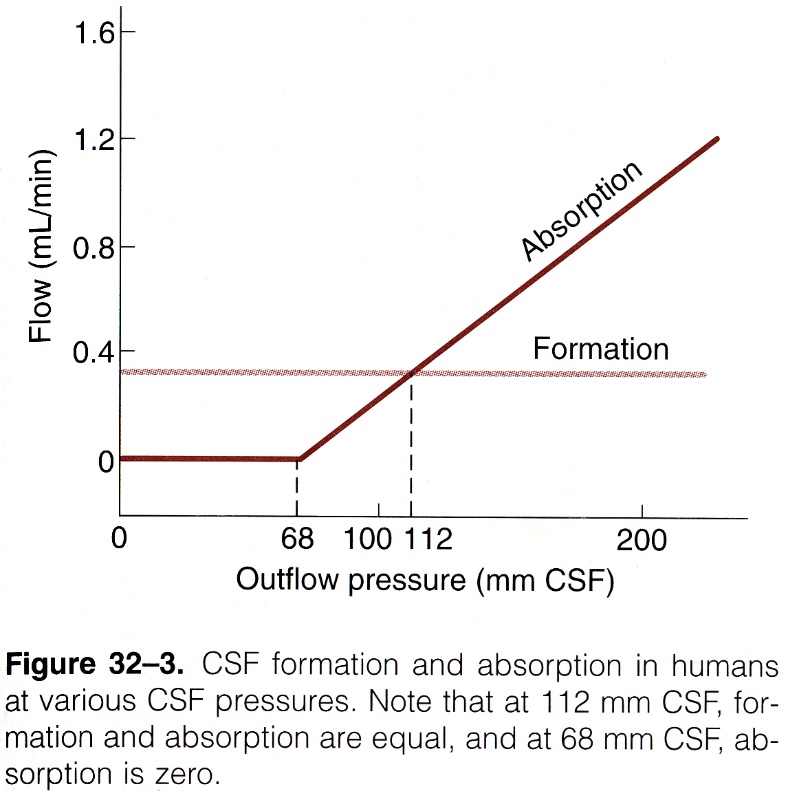 ParametersNormalOpening pressure 65-200 mmH2O* (5-15 mmHg) with patient lying down (or at level of foramen magnum in sitting position).*50 mmH2O in neonates, 85 mmH2O in young children, 250 mmH2O in extremely obese subjectsnot affected by systemic BP.accurate measurement requires patient cooperation.  see p. Op3 >>exquisitely sensitive to blood CO2 (hyperventilation lowers ICP) and venous pressure.Clear & colorless (> 99% water) – indistinguishable from water.Few cellular components (≤ 5 lymphocytes or mononuclears / mm3); polymorphonuclear (PMN) cells & RBCs are always abnormal (1 PMN is still normal if total cell count ≤ 5).N.B. normal newborn may have up to 19 lymphocytes/mm3 (up to 60% cells may be PMNs);norma in infants 1-2 months old – up to 9 mononuclears/mm3.Protein < 60 mg/dL (0-50*); mainly albumin.*lower in children 6 months ÷ 2 yrs; up to 150-170 mg/dL in neonates, esp. prematures (immature leaky BBB)CSF albumin : serum albumin = 1:200majority of CSF protein (esp. albumins) is derived from serum.CSF proteins that arise within intrathecal compartment:immunoglobulin G (produced by CNS lymphocytes):adults: < 15% of total CSF proteinchildren < 14 yrs: < 8% of total CSF proteintransthyretin (produced by choroid plexus)structural proteins (glial fibrillary acidic, tau, myelin basic protein) found in brain tissue.CSF protein concentration increases from cephalad to caudal levels (reflecting different permeability of capillary endothelial cells).Glucose (> 60% of plasma amount*, i.e. 50-100 mg/dl or 2.8-4.2 mmol/L); values < 50% (40-45 mg/dl) are usually abnormal, and values < 40% (40 mg/dl) are invariably so.*ratio is higher in infants.ratio changes proportionately in response to rising or falling plasma glucose with 4-hour lag time (obtain concomitant** serum glucose level at time of CSF sample!).hyperglycemia during 4 hours prior to LP results in CSF glucose↑when CSF glucose is of diagnostic importance, CSF and blood samples ideally should be obtained after 4-hour fast.**phlebotomy should precede lumbar puncture (stress of LP may increase serum glucose, thereby reducing ratio of CSF/serum glucose)linear ratio (CSF : plasma) decreases as plasma glucose exceeds 500 mg/dl.ventricular CSF glucose is 6-8 mg/dL higher than in lumbar CSF.Ions:concentration same or greater than in serum - Na, Cl, Mg.concentrations lower than in serum - K, Ca, bicarbonate, phosphate.N.B. CSF chloride as diagnostic aid for tbc meningitis is no longer clinically relevant!Acid-base status:higher pCO2 → slightly lower pH (than arterial blood).pCO2 is higher and pH lower in lumbar than in cisternal CSF.bicarbonate levels are equal to arterial blood.CSF has higher levels of Na, Cl, MgSix common CSF studies:direct observation for colordirect observation for viscosity & turbidity.cell count and differentialGram's stain and cultureglucoseproteinIf cell count, protein, and glucose are all normal, it is highly unlikely that additional studies will be useful (unless special considerations exist).Opening pressureElevated pressure:A. ICP↑ (herniating cerebellar tonsils may occlude foramen magnum and prevent increased ICP transmission to lumbar puncture site!):Acute meningitis (bacterial, fungal, viral).Mass lesions (tumors*, abscess) – LP is dangerous!!!*N.B. pressure may be normal despite large tumor!Intracerebral bleeding, SAHBrain edemaHydrocephalus - CSF overproduction (choroid plexus papilloma), absorption defect, flow obstructionPseudotumor cerebriAny coma (slight ICP↑ due to hypoventilation and CO2 retention)B. Systemic causes - congestive heart failure, chronic obstructive pulmonary disease (hypercapnia), superior vena cava or jugular venous obstruction, pericardial effusion.Falsely elevated pressure:marked obesitytense patient (pressure is not usually measured in struggling or crying child)head elevated above plane of needleN.B. opening pressure is artificially elevated with patient in sitting position!Low pressure:needle obstruction by meningesspinal block (may be verified with Queckenstedt test)  see p. Op3 >>CSF leakage:CSF fistuladural nerve sheath tearpost-LP drainagepost-CNS surgeryidiopathic low-pressure syndromesubdural hematomas in elderly patientsdehydration-hypovolemiabarbiturate intoxication.ColorColor is observed only in pathological circumstances!xanthochromia (literally, yellow color) = presence of any color; so state actual color and its magnitude (from 1+ to 4+).Yellowish - any cause of increased protein (> 100-200 mg/dl).Yellow / pink - hemoglobin:oxyhemoglobin (released with lysis of red cells) becomes pink or yellow when diluted.first detected 2 hours after SAH.maximal within first 24-48 hours.disappears over next 7-14 days.bilirubin (produced by leptomeningeal cells) is yellow.first detected 10-12 hours after SAH.maximal at 48 hours.may persist for 2-4 weeks.methemoglobin (produced in old hematomas) is brown but seen only spectrophotometrically!Yellow - severe jaundice (> 10-15 mg/dl of total bilirubin), carotenemia, rifampin therapy.Brownish / gray - CNS melanoma.Greenish - leukemic meningeal infiltration, pseudomonal meningitis.Bloody CSFbloody CSF should be collected in at least three separate tubes (“three-tube test”).sample of bloody CSF should be centrifuged immediately (within 1 hour) and supernatant fluid compared with tap water* (to exclude xanthochromia).*viewing down long axis of tube or holding both tubes against white backgroundTraumatic tapCSF clears as sequential amounts are collected (should be confirmed by cell count in first and last tubes); no xanthochromia; causes of xanthochromia in traumatic tap:severely traumatic tap (RBC > 150,000-200,000/mm3) - xanthochromia is due to serum protein.oxyhemoglobin - starts to appear if tube is tested > 1-2 hour after tap (RBCs lysis).presence of clot in one of tubes strongly favors traumatic tap!immediate* repeat puncture at higher interspace yields clear CSF.*N.B. any lumbar puncture performed several days after especially traumatic puncture, may found some RBCs and xanthochromia!SAHCSF does not clear with sequentially collected tubes; N.B. occasional declining cell count may represent layering of cells in recumbent patient!xanthochromia (only if bleeding occurred before ≥ 2-4 hours); if ≥ 12 hours passed, virtually all patients' CSF will demonstrate xanthochromia!blood does not clot (blood is defibrinated at site of hemorrhage).positive D-dimer test on CSF (local fibrinolysis); other conditions may produce false-positive test results (e.g. DIC, previous traumatic tap, prior thrombolytic therapy).crenated RBCs (had been used as indication of SAH) are of no distinguishing value - appear both with true bleeding and after traumatic taps.Entered blood adds cells and protein to CSF - for every 700-1000 RBCs:add 1 WBCe.g. if bloody CSF contains 10,000 RBC/mm3 and 100 WBC/mm3, 10 WBC would be accounted for by added blood and corrected WBC count would be 90 WBC/mm3;if patient's hemogram reveals significant anemia or leukocytosis, formula is used to determine number of WBC in CSF before blood was added:CSF WBC = blood WBC × CSF RBC × 100 / blood RBCraise protein by 1 mg/dl.e.g. if RBC count is 10,000/mm3 and protein 110 mg/dl, corrected protein level - 100 mg/dl; corrections are reliable only if cell count and total protein are made on same CSF tube!Viscosity & Turbidityviscosity↑ - most likely explanation is protein↑↑↑.turbidity (detected when tube is twirled in beam of bright light) - due to presence of:leukocytes > 200-300/mm3.erythrocytes > 400/mm3 (because RBCs are smaller cells than WBCs)microscopic fat globules (traveled to brain as emboli).CellsCell counts should be performed on every CSF specimen within 1 hour!pleocytosis occurs with gamut of inflammatory disorders:N.B. many organic CNS diseases produce mild pleocytosis!infectionsautoimmune (cerebral vasculitis, demyelination, etc)infarctionsubarachnoid bleeding, thrombosissubarachnoid blood produces secondary inflammatory response (WBC count is most marked ≈ 48 hours after SAH, when meningeal signs are most striking).tumorsgeneralized or focal seizure (30% cases – many have serious intracranial pathologic processes - subdural hematoma, subarachnoid hemorrhage, stroke, etc)General rule:> 100 WBC = infectious cause< 100 WBC = noninfectious cause (carcinomatosis, sarcoid, etc)After total cell count is done, stain smear of sediment for differential cell count:RBC vs. WBC – add acetic acid (rinse capillary tube with acetic acid and then draw CSF into tube) – lyses RBC but leaves WBC intact.PMN vs. Lymphocytes – add methylene blue.PMN - bacterial infection (or onset of viral infection).Neutrophilic pleocytosis is indication for thorough bacteriologic investigation.mononuclears – viral, tbc, fungal, immunologic or chronic inflammation, tumor, chemical irritation (e.g. myelogram, intrathecal methotrexate).eosinophils – parasites.Tumor Cells (neoplasms of brain or meninges) → Millipore, cytocentrifuge, or cytologic examination.cytopathological identification requires large CSF volumes (> 20 ml).N.B. initial tap may be negative → serial LPsAt least 3 negative cytologic evaluations (i.e. 3 separate samplings) are required to rule out leptomeningeal malignancy!sample should be brought immediately to laboratory to minimize cell lysis and morphological changes.other CSF markers may be useful:astroprotein (glioblastoma)carcinoembryonic antigen, ferritin (carcinomas)β2-microglobin (lymphoblastic leukemia and lymphoma)α-fetoprotein (germ cell tumors), chorionic gonadotropin (choriocarcinoma and testicular tumors).ProteinCSF protein↑ - sensitive but nonspecific indicator of CNS disease:increase in endothelial cell permeability (i.e. leaky BBB)increased intrathecal synthesisrelease from destroyed neural tissueLook for unrecognized diabetes when there is unexpected protein elevation!very high CSF protein (> 500 mg/dl):bacterial meningitis (vs. aseptic meningitis < 100)blood in CSFspinal (s. dynamic) blockFroin's syndrome (s. loculation syndrome) – yellowish CSF coagulates spontaneously in few seconds after withdrawal – due to protein↑↑↑; such CSF forms in loculated portions of subarachnoid space isolated from spinal fluid circulation by obstruction.meningeal carcinomatosislower than normal CSF protein:young children (6 months ÷ 2 years)pseudotumor cerebriunintended CSF loss (frequent LPs, lumbar drain, lumbar dural CSF leak).Immunoglobulins are explored most frequently to support diagnosis of multiple sclerosis.Intrathecal immunoglobulin synthesis is determined by:IgG index - intrathecal IgG synthesis rate↑ (vs. serum IgG that entered CNS passively across disrupted BBB):IgG index= [IgGCSF / albuminCSF] / [IgGserum / albuminserum]normal IgG index is < 0.65-0.77.CSF contamination with blood may significantly elevate IgG index.oligoclonal bands; > 1 oligoclonal band in CSF (and absent in serum) is abnormal.see p. Dem5 >>Glucosehyperglycorrachia – due to hyperglycemia within 4 hours prior to LP.if 50 ml ampule of 50% glucose has been given, 30 minutes is required to influence CSF glucose concentration.hypoglycorrachia:hypoglycemiameningitis:bacterial (incl. tuberculosis, neurosyphilis)CSF glucose remains ↓ for 1-2 weeks after start of meningitis treatment.fungalcertain viral (mumps, herpes)N.B. in general, aseptic meningitis has normal [glucose]chemical (that follows intrathecal injections)parasites (cysticercosis, trichinosis, amebiasis).SAH (4-8 days after onset)meningeal carcinomatosisvasculitissarcoidhypoglycorrhachia reflects:mainly - increased anaerobic glycolysis in adjacent neural tissues*to lesser degree - increased PMN leukocytes*↓transfer of glucose across BBB***invariably accompanied by CSF lactate↑**CSF lactate↓Lactate - concentration is dependent on CNS glycolysis.helpful in diagnosis of bacterial meningitis – [lactate] increases proportionally to number of PMN cells in CSF.lactate > 4.2 mmol/L accurately predicts bacterial meningitis vs. viral meningitis.CSF [lactate] remains elevated for significant time after appropriate therapy is initiated (vs. [glucose]) - helpful in bacterial meningitis diagnosis when antibiotics had been given before CSF acquisition.other causes of [lactate]↑ - cerebral hemorrhage, malignant hypertension, hepatic encephalopathy, diabetes mellitus, hypoglycemic coma.LDH- elevation occurs in:bacterial, fungal meningitis (LDH remains elevated for 1-2 days after antibiotic start);vs. viral meningitis – LDH normal.cortical (vs. lacunar) strokes.pH- unreliable indicator of metabolic CNS state.brain injury (and its complications) can alter CSF pH.N.B. CSF pH influences pulmonary drive and cerebral blood flow!Bacteriologic examLarger amounts of CSF (≥ 10 mL) improve chances of detecting pathogens (esp. tbc, fungi).Gram stain is performed in all cases when CSF WBC count is elevated!CSF analysis is essential in establishing provisional diagnosis of acute bacterial meningitisCSF must be transported to laboratory immediately (CSF cells begin to lyse* within 1 hour of collection; may be slowed by refrigeration).					*esp. meningococci.use centrifuged sediment.Gram stain dictates initial choice of antibiotic!;causes of false-negative Gram stains:early meningococcal meningitis or severe leukopenia - CSF protein insufficiently elevated for bacterial adherence to glass slide; H: mix drop of aseptic serum with CSF sediment.too few organisms are present.ongoing a/b therapy – 25-33% positive tests are lost per day in setting of appropriate antimicrobial therapy (it does not significantly affect WBC counts, glucose, protein values)Measures to improve yield - acridine orange stain, repeat lumbar puncture.CSF cultures - bacteria that commonly cause meningitis grow well on standard preparations:aerobic - blood and chocolate agar.anaerobic - thioglycolate medium.cultures are examined at 24-48 hours, but plates should be kept for at least 7 days.Antigen tests:Bacterial antigens persist in CSF for several days after antibiotic therapy.CSF counterimmunoelectrophoresis (CIE) - wells in two rows of agarose gel; different antiserum is placed in each well; current is passed through gel with reactants then moving toward each other by electrophoretic mobilization of antigen; line of precipitation visualized in 1-4 hours represents positive reaction between antiserum and antigen.CSF latex agglutination (LA) - 10 times more sensitive than CIE - antibody on colloid surface combines with antigen binding sites to cross-link colloid-forming antigen bridges (matrix forms and appears as macroscopic agglutination).enzyme-linked immunosorbent assay (ELISA) – 100-1000 times more sensitive than LA.coagglutination counterimmunoelectrophoresis.PCR - rapid test with high degree of sensitivity and specificity!!!antigen tests may be falsely-positive for up to 10 days after vaccination (e.g. H. influenzae polysaccharide vaccine).blood and urine should also be examined for antigen (e.g. often antigen may be found only in urine).Additional tests:blood cultures (50-80% positive for etiologic agent)CSF Ig titers - important in diseases in which peripheral manifestations fade while CNS symptoms persist (e.g. syphilis, Lyme disease).If tuberculous meningitis is diagnostic possibility:  see p. Inf3 >>Ziehl-Neelsen acid-fast stainCSF cultures onto Lowenstein-Jensen medium (wait at least for 8 weeks)PCR tests - likely will replace many of current tests for mycobacteria.If fungal meningitis is diagnostic possibility:India ink preparation (place coverslip over one drop of CSF on slide; place drop of India ink next to coverslip and allow it to seep under; check at interface for Cryptococcus).cryptococcal polysaccharide capsular antigen testingCSF cultures.Viral meningitisCSF cultures.most commonly isolated viruses are enteroviruses (coxsackieviruses, echoviruses) and mumps virus; other viruses are seldom isolated from CSF.In known viral CNS disease, stool is more rewarding (85% positive) than CSF (10% positive)!cultures in most hospitals are not available and play little role in acute decisions.if CSF cannot be delivered to laboratory in 24-48 hours → refrigerate at 4 °C.CSF antibody titers (panels are commercially available) - serial rise (intrathecal production of organ-specific antibodies) - useful only as retrospective diagnostic confirmation.PCR (already diagnostic test of choice for herpes simplex meningoencephalitis).CSF in various disordersBibliography for “Cerebrospinal Fluid” → follow this link >>Viktor’s Notes℠ for the Neurosurgery ResidentPlease visit website at www.NeurosurgeryResident.netSubstancePlasmaCSFNa (mEq/l)140144K (mEq /l)4.62.9Mg (mEq/l)1.62.2Ca (mg/dl)8.94.6Cl (mEq/l)99113Bicarbonate (mEq/l)23.3-26.823.3-26.8Phosphate, inorganic (mg/dl)4.73.4Protein (g/dl)6.80.028 (28 mg/dl)Glucose (mg/dl)11050-80Osmolality0.29-0.30.29-0.3pH7.47.33PCO2 (mmHg)41.150.5Urea (mg/dl)1512Creatinine (mg/dl)1.21.5Uric acid (mg/dl)51.5Lactate (mg/dl)2018Cholesterol (mg/dl)1750.2Disorder Pressure 
(mmH2O)Cells/mm3 Protein(mg/dl)Glucose (mg/dl)Additional testsNorma65-200; clear & colorless≤ 5 mononuclears< 60≥ 50 mg/dl(> 60% of plasma [glu])infectionsinfectionsinfectionsinfectionsinfectionsinfectionsAcute bacterialmeningitis↑ (cloudy, straw-colored)↑↑↑ 500-20,000; occasionally < 100 (esp. meningococcal or early in disease or immunocompromised); PMN predominate (in partially treated cases - mononuclears)↑↑↑ 100-500 (occasionally 
> 1,000)↓↓↓ 5-40Gram stain, bacterial Ag, lactate↑, LDH↑Viral (aseptic) meningitisN ÷ ↑ (clear or cloudy, colorless)↑ 5-1000; occasionally > 1,000 (esp. lymphocytic choriomeningitis!); lymphocytes predominate (at onset may be > 80% PMN; repeat tap in 12-24 hours)↑ < 100(vs. bacterial meningitis > 100)N or ↓ (mumps, lymphocytic choriomeningitis virus, herpes, CMV)PCRBrain abscess↑↑ 5-1000 PMN (esp. early in cerebritis stage; later↓)↑NLP contraindicatedViral encephalitisN ÷ ↑ (clear or cloudy, straw-colored)↑ 5-500 lymphocytes; occasionally > 1000 (Eastern equine encephalitis, California encephalitis, mumps, lymphocytic choriomeningitis);+ RBC (herpes)N ÷ ↑ 50-100N or ↓ (mumps, lymphocytic choriomeningitis virus, herpes)PCRHIV encephalopathy, myelopathy, neuropathyN (or < 50 lymphocytes)↑N↑markers of immune activation (neopterin, quinolinic acid, β2-microglobulin)Cryptococcal meningitis↑ (cloudy, straw-colored)↑ ≈ 50 (0-500); lymphocytes predominate ↑↑ ≈ 100 (20÷500)↓↓ ≈ 30cryptococcal Ag, India ink preparationBlastomycotic meningitis↑↑ up to 5000 PMN (!!!)↑↓↓Tuberculousmeningitis↑ (cloudy, straw-colored)↑ 10-500 (rarely > 500); lymphocytes predominate (in early stages may be > 80% PMN)↑↑ 100÷500↓↓ < 45± spinal block; acid fast stain, PCR, culture; adenosine deaminase↑Neurosyphilis (meningovascular)↑↑↑ 25-2000; lymphocytes (rarely PMN)↑ ≈100 N (rarely ↓) VDRL testNeurosyphilis (paretic)N ÷ ↑↑ 15-2000; lymphocytes↑ 50-100NCSF abnormalities↓ with disease durationNeurosyphilis (tabes dorsalis)NNCSF parameters improve with progressionCysticercosis↑↑ mononuclears & PMN (sometimes with 20-75% eosinophils)↑ 50÷200 N or ↓ (in 20% cases)NeuroborreliosisN ÷ ↑↑ 5-500 lymphocytes↑ ≈100N or ↓intrathecal Ig production;CSF normalizes in stage IIITetanusN!!!↑ 90-150NPoliomyelitis10-1000 lymphocytes↑ 50÷300NToxoplasmosis↑ < 100; lymphocytes predominate↑N or ↓HTLV-l↑ < 100; lymphocytes predominate↑ (up to 90)NIgG↑, oligo-clonal bandsotherotherotherotherotherotherSarcoidN ÷ ↑↑↑↑ < 100 mononuclears ↑↑ 50-200↓ 0-30ACE↑ (in 50% cases)Neoplastic meningitisN ÷ ↑↑↑ 0÷several hundred mononuclears, PMN + malignant cells N ÷ ↑↑ 50-200 (up to 1200*) N or ↓↓↓**in meningeal carcinomatosis, spinal blockPseudotumor cerebri↑↑↑250-600NN or ↓NCSF removal may be therapeuticNormal pressure hydrocephalusNHigh volume LP (40-50 cc), improvement after LPSAH↑ (cloudy, pink)↑ RBC, ↑ WBC (blood contamination) → RBC↓, WBC ↑↑ (chemical hemic meningitis)↑↑↑ (blood contamination)↑ (early) or ↓ (late)xanthochromiaVenous thrombosis↑↑ RBC; ↑ WBCN ÷ ↑NVasculitis↑↑ mononuclears↑N or ↓Guillain-BarréN ÷ ↑ (clear, yellow)N!!!↑↑ 46-400NCIDP↑ 5-50 mononuclears↑↑ 100÷200NKearns-Sayre syndrome↑↑ 70-400Multiple sclerosisfew lymphocytes↑ < 75-80NIgG index↑, oligoclonal bands, MBPMyxedema coma↑↑ 100-300Diabetic radiculoneuropathy↑↑ 100-300Generalized seizuresfew mononuclears and PMNN ÷ ↑Lead encephalopathy↑0-500 lymphocytes↑N